ПРОТОКОЛ №заседания комиссии по предупреждению и ликвидации ЧС и ПБ администрации МО «Боханский район» Место проведения: актовый зал в здании администрации муниципального образования «Боханский район» (669311, Иркутская обл., Боханский р-н, ул. Ленина, 83, 1-й этаж).Вел заседание:На заседании присутствовали:ПОВЕСТКА ДНЯ:«Об исполнении п.2, 1 вопроса (срок до 10.03.20г. - исп. главы СП), п.4, 2 вопроса (срок до 01.03.20г. - исп. Полиция, ОНД, ТУ МЛК), п.7, 2 вопроса (срок до 05.03.20г. - исп. главы СП) решения КЧС и ПБ МО «Боханский район» протокол от 19.02.2020г. №1»».По первому вопросу повестки дня выступил: секретарь комиссии, главный специалист ГОЧС и ПБ МО «Боханский район» (Кабанов С.В.).Комиссия по предупреждению и ликвидации чрезвычайных ситуаций и обеспечению пожарной безопасности муниципального образования Боханский район решила:По первому вопросу повестки дня:Информацию секретаря комиссии, главного специалиста ГОЧС и ПБ (Кабанов С.В.) принять к сведению.Мероприятия, запланированные решением КЧС и ПБ протокол от 19.02.2020 года №1 на текущую дату исполнены в полном объеме всеми сельскими поселениями и учреждениями.«О подготовке территориальной подсистемы единой государственной системы предупреждения и ликвидации ЧС природного и техногенного характера МО "Боханский район" к безопасному пропуску ледохода и паводковых вод в весенне-летний период 2020 года».По второму вопросу повестки дня выступили: главы сельских поселений (МО «Александровское» (Позднякова Л.И.), МО «Тихоновка» (Скоробогатова М.В.), МО «Шаралдай» Ханхареев Д.И.), специалист по ГОЧС и ПБ МО «Новая Ида» (Халмакшинов Д.В.), специалист ГОЧС и информационных технологий МО «Хохорск» (Богданов С.Ф.) и госинспектор по маломерным судам Боханской группы патрульной службы «Центр ГИМС МЧС России по Иркутской области» (Бухашеев Д.К.).Позднякова Л.И. – в своей информации отметила следующее: прочищены отмостки, водопропусные трубы, с д. Усолье-Жилкино поступил сигнал о появлении воды у берега р. Ангара, была проведена проверка, ситуация стабильная, угрозы подтопления нет, проводится ежедневный мониторинг ситуации.Скоробогатова М.В. – в своей информации отметила следующее: в зону возможного подтопления попадает ул. Набережная, с населением, проживающим по этой улице проведены беседы, розданы памятки по действиям при подтоплении, прочищены водопропускные трубы, на берегу р. Ида установлена медная рейка для проведения ежедневного мониторинга повышения уровня воды в реке.Ханхареев Д.И. – в своей информации отметил следующее: проведены мероприятия по очистке водопропускных труб, с населением проведены беседы, розданы памятки по действиям при подтоплении.Халмакшинов Д.В. – в своей информации отметил следующее: проведена ревизия водопропускных труб, заключены договора индивидуальными предпринимателями по предоставлению специальной техники на случай ЧС, угрозы подтопления нет.Богданов С.Ф. – в своей информации отметил следующее: водопропускные трубы прочищены, проведено информирование населения по действиям при наступлении паводкового периода, назначены ответственные, личный состав и техника готовы к предстоящему паводковому периоду.Бухашеев Д.К. – в своей информации отметил следующее: по предварительным прогнозам, угроза паводка в районе этой весной маловероятна. Вместе с тем, условия его формирования могут измениться в зависимости от количества осадков и температурного режима. На р. Ангара толщина лишь местами дотягивает до 1 м (у берега). На середине реки она не превышает в среднем 50 см., уровень воды за зиму понизился в среднем на 2 м. На р. Ида ледовая обстановка в целом соответствует ежегодной. Толщина льда составляет в среднем около 60см. снежный покров неглубокий. Возникновение чрезвычайных ситуаций возможно в 4-х МО, территории которых традиционно являются паводкоопасными. Опасность может представлять наледь и подтопление домов в д. Заглик, д. Шунта, с. Тихоновка и д. Нашата.Госинспекторами ГИМС с началом половодья будет организовано дежурство в паводкоопасных местах, будет проводится оповещение населения в населенных пунктах.Комиссия по предупреждению и ликвидации чрезвычайных ситуаций и обеспечению пожарной безопасности муниципального образования Боханский район решила:По второму вопросу повестки дня:Информацию глав сельских поселений (МО «Александровское» (Позднякова Л.И.), МО «Тихоновка» (Скоробогатова М.В.), МО «Шаралдай» Ханхареев Д.И.), специалиста по ГОЧС и ПБ МО «Новая Ида» (Халмакшинов Д.В.), специалиста ГОЧС и информационных технологий МО «Хохорск» (Богданов С.Ф.) и госинспектора по маломерным судам Боханской группы патрульной службы «Центр ГИМС МЧС России по Иркутской области» (Бухашеев Д.К.) принять к сведению.Рекомендовать главам сельских поселений:Заключить (продлить) договора (Соглашения) с руководителями КФХ, ИП, организаций, учреждений, всех форм собственности находящихся на территории МО «Боханский район», по предоставлению специальной техники, тракторов повышенной проходимости, автобусов, грузовых автомобилей для ликвидации чрезвычайных ситуаций и проведения эвакуационных мероприятий в паводкоопасный период;Предоставить списки населенных пунктов на адрес электронной почты: kabanovsv62@yandex.ru, предположительно попадающих в зону возможного воздействия паводковых вод, с указанием улиц, количества жилых домов, количества проживающих в них взрослых, детей, пенсионеров и малоподвижных групп населения;Срок исполнения: до 01.04.2020 года.2.4. Организовать работу по информированию граждан о необходимости своевременной регистрации по месту жительства и оформления правоустанавливающих документов на жилые помещения. Своевременно доводить до граждан, положения действующего законодательства, в соответствии с которыми граждане могут рассчитывать на получение помощи из федерального бюджета;2.5. Рекомендовать руководителям предприятий, организаций района до наступления паводкового периода привести в готовность технику (бульдозеры, экскаваторы, бурильные установки, передвижные водо-насосные установки, пожарные машины, грейдеры) с готовностью к применению в течение 2 часов и использовать ее по решению КЧС и ПБ района с последующей компенсацией материальных и финансовых затрат;Срок исполнения: до 15.04.2020 года. Создать противопаводковые комиссии в каждом сельском поселении, председателями, которых назначить главу МО, либо заместителя главы; Провести разъяснительную работу с населением, подготовить и распространить среди жителей, проживающих в зонах возможного подтопления памятки о мерах предосторожности и действиях при половодье и паводке, организовать проведение подворовых обходов с дополнительными инструктажами под роспись, указать номера телефонов, по которым жителям необходимо обращаться, попав в зону подтопления.2.8. Провести информирование населения через СМИ о паводковой обстановке и о порядке действий в данный период. Проверить систему оповещения и информирования населения о прохождении весеннего половодья, паводковых вод и чрезвычайных ситуациях. 2.10. С началом половодья организовать круглосуточное дежурство ответственных должностных лиц для постоянного наблюдения и контроля за паводковой обстановкой на реках, поддерживать постоянную связь и вести обмен информацией с ЕДДС;Уточнить и определить пункты временного размещения граждан, пострадавших и эвакуируемых от паводка. Принять меры по обеспечению граждан питьевой водой, электроэнергией, продовольствием и медикаментами. Создать аварийные запасы материальных средств;Согласовать с МО МВД России «Боханский» порядок охраны имущества, оказавшегося в зоне подтопления, от мародеров;Организовать и оборудовать объездные маршруты движения транспорта в случае подтопления участков дорог.Срок исполнения: до 15.04.2020 года.«О профилактике бытовых пожаров и не допущению гибели людей на пожарах».По третьему вопросу повестки дня выступили: начальник отделения ОНД и ПР по У-ОБО УНД и ПР ГУ МЧС России по Иркутской области (Яновский В.В.) и начальник 44-ПСЧ (по охране п. Бохан) 2-го пожарно-спасательного отряда Федеральной Противопожарной Службы ГУ МЧС России по Иркутской области (Халматов А.Г).Яновский В.В. – в своей информации отметил следующее: на территории Иркутской области с 01.01.2020 года по 17.03.2020 года зарегистрировано 1115 пожаров на которых погиб 61 человек среди из них 16 детей, получили травмы различной степени тяжести 50 человек, среди из них детей 6человек.С аналогичным периодом прошлого года количество пожаров составило 1317, погибло людей на пожарах 51, из них детей 2, получили травмы различной степени 62 человека, из них детей 8. Согласно данных показателей наблюдается рост числа погибших людей и детей.Аналогичная ситуация зарегистрирована на территории Боханского района, где с 01.01.2020 года по 17.03.2020 года зарегистрировано 14 пожаров на которых погиб 1 человек, детей не допущено, травмированных различной степени не допущено. С аналогичным периодом прошлого года количество пожаров составило 12, погибших и травмированных не допущено. Согласно данных показателей наблюдается рост количества пожаров и числа погибших людей.Наиболее основными причинами пожаров являются короткое замыкание электропроводки, неисправность бытовых приборов и неисправности печного отопления.Комиссия по предупреждению и ликвидации чрезвычайных ситуаций и обеспечению пожарной безопасности муниципального образования Боханский район решила:По третьему вопросу повестки дня:Информацию начальника отделения ОНД и ПР по У-ОБО УНД и ПР ГУ МЧС России по Иркутской области (Яновский В.В.) и начальника 44-ПСЧ (по охране п. Бохан) 2-го пожарно-спасательного отряда Федеральной Противопожарной Службы ГУ МЧС России по Иркутской области (Халматов А.Г) принять к сведению.Рекомендовать ОНД по У-ОБО (Сахаров С.А.) совместно с 44-ПСЧ (Халматов А.Г.), МО МВД России «Боханский» (Саттыбаев А.В.) и Осинский РЭС филиал ОАО "Иркутская электросетевая компания" ВЭС (Дмитриев С.И.) провести увеличение группировки лиц из числа ПСЧ-44 (по охране п. Бохан) ФГКУ «2 отряд ФПС по Иркутской области», пожарных частей №139 и №108 ОГБУ «ПСС Иркутской области», сотрудников МО МВД России «Боханский», работников социальной защиты населения, органов местного самоуправления, волонтеров, добровольцев, старост населенных пунктов, нештатных инспекторов управляющих компаний, работников Осинского РЭС филиала ОАО "Иркутская электросетевая компания" ВЭС для проведения подворовых обходов по частному жилому сектору с доведением правил пожарной безопасности в быту, в лесах.Срок исполнения: до 10.04.2020 года.Рекомендовать главам сельских поселений:3.1. Информировать население о мерах пожарной безопасности по средствам громкоговорящей связи, в группах Viber, WhatsApp, СМИ, в образовательных учреждениях, магазинах, в учреждениях здравоохранения, почтовых отделениях, отделениях Сбербанка России, на сайте администрации МО «Боханский район»;3.2. Организовать на территории Боханского района месячник безопасности по предупреждению бытовых и лесных пожаровСрок исполнения: до 10.04.2020 года.«О готовности к весенне-летнему пожароопасному периоду 2020 года и результатах проверки комиссией добровольных пожарных дружин (команд) на территории МО «Боханский район»».По четвертому вопросу повестки дня выступил: начальник 44-ПСЧ (по охране п. Бохан) 2-го пожарно-спасательного отряда Федеральной Противопожарной Службы ГУ МЧС России по Иркутской области (Халматов А.Г).Халматов А.Г. – в своей информации отметил следующее: на основании пункта №5 приложения №3 к постановлению администрации МО «Боханский район» от 20.02.2020 года №136 «Плана совместных мероприятий по обеспечению охраны лесов от пожаров в 2020 году на территории Боханского района», и приказа Главного управления  от 03.02.2020 года №80 «О мерах по подготовке и организации реагирования Главного управления МЧС России по Иркутской области и его подчиненных подразделений в пожароопасный период 2020 года» совместно с администрацией района, органами МЧС была проведена проверка готовности добровольных пожарных команд муниципальных образований к действиям по предназначению, для обеспечения защиты от перехода лесных пожаров на населенные пункты и  объекты экономики.В период с 10 по 16 марта текущего года, проверены все добровольные пожарные команды муниципальных образований Боханского района. Общими недостатками большинства ДПК являются:- отсутствие боевой одежды пожарного, неукомплектованность рукавным хозяйством, пожарно-техническим вооружением, шанцевым инструментом. (в лучшую сторону по данным показателям отличается МО Буреть, МО Казачье, МО Александровское.- личный состав не застрахован, не обучен, не привит, не имеет медицинского освидетельствования во всех МО.- в большинстве МО недостаточно ранцевых лесных огнетушителей (в лучшую сторону отличается МО Александровское на 16 чел.10 РЛО и МО Бохан на 7 чел. 6 ранцевых лесных огнетушителей, в худшую МО Новая Ида на 22 чел. 4 ранцевых лесных огнетушителей).- не во всех МО имеются свои помещения для стоянки техники (в лучшую сторону отличается МО Каменка, не только есть гараж, но и начато строительство дополнительного бокса для стоянки приспособленной техники с ёмкостью).- на момент проверки МО Александровское АРС-14 (131) находился в неисправном состоянии. Имеется в наличие ГАЗ 3307 автоцистерна с вакуумным насосом.- в МО Середкино АРС-14(131) переданный ПСС ИО не поставлен на учет, на момент проверки отсутствовала АКБ. МТЗ-82 с ёмкостью находится в исправном состоянии в холодное время имеется стояночное место в теплом гараже.- в МО Тихоновка не налажено взаимодействие с собственниками техники привлекаемой на тушение пожаров. Не представлена к осмотру техника. - необходимо внести изменения в НПА в тех МО, где есть основная или приспособленная техника для нужд пожаротушения. Напомню ДПК – формирование ПО имеющая мобильные средства тушения, ДПД не имеет мобильных средств тушения.Комиссия по предупреждению и ликвидации чрезвычайных ситуаций и обеспечению пожарной безопасности муниципального образования Боханский район решила:По четвертому вопросу повестки дня:Информацию начальника 44-ПСЧ (По охране п. Бохан) (Халматов А.Г.) принять к сведению.Рекомендовать:2.1. Главам сельских поселений внести изменения в муниципальные целевые программы по пожарной безопасности, включить в муниципальные целевые программы страхование членов добровольной пожарной команды (дружины), приобретение пожарных рукавов, боевой одежды пожарного, автономных дымовых извещателей, пожарных ранцев;Срок исполнения: до 12.05.2020 года.2.2. Главам сельских поселений МО "Каменка" (Артанов В.Н.) и МО "Середкино" (Середкина И.А.) разработать и утвердить муниципальную целевую программу по пожарной безопасности.2.3. Главе МО "Середкино" (Середкина И.А.) поставить на регистрационный учет пожарный автомобиль ЗиЛ-131 АРС-14, решить вопрос по строительству теплого бокса для пожарного автомобиля.Срок исполнения: до 10.04.2020 года.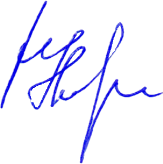 УТВЕРЖДАЮУТВЕРЖДАЮУТВЕРЖДАЮУТВЕРЖДАЮУТВЕРЖДАЮУТВЕРЖДАЮУТВЕРЖДАЮПервый заместитель мэра,Первый заместитель мэра,Первый заместитель мэра,Первый заместитель мэра,Первый заместитель мэра,Первый заместитель мэра,Первый заместитель мэра,председатель комиссии по предупреждению и ликвидации чрезвычайных ситуаций и обеспечению пожарной безопасности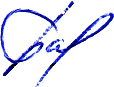 председатель комиссии по предупреждению и ликвидации чрезвычайных ситуаций и обеспечению пожарной безопасностипредседатель комиссии по предупреждению и ликвидации чрезвычайных ситуаций и обеспечению пожарной безопасностипредседатель комиссии по предупреждению и ликвидации чрезвычайных ситуаций и обеспечению пожарной безопасностипредседатель комиссии по предупреждению и ликвидации чрезвычайных ситуаций и обеспечению пожарной безопасностипредседатель комиссии по предупреждению и ликвидации чрезвычайных ситуаций и обеспечению пожарной безопасностипредседатель комиссии по предупреждению и ликвидации чрезвычайных ситуаций и обеспечению пожарной безопасностиО.Р. БадагуеваО.Р. Бадагуева«19»мартамарта2020 года18 марта 2020 годаВремя: 10:00п. Бохан- Бадагуева Оксана Родионовна – первый заместитель мэра, председатель комиссии по предупреждению и ликвидации чрезвычайных ситуаций и обеспечению пожарной безопасности администрации муниципального образования «Боханский район».Председатель комиссии:Председатель комиссии:Председатель комиссии:Бадагуева Оксана РодионовнаБадагуева Оксана РодионовнаПервый заместитель мэра администрации муниципального образования «Боханский районЗаместители председателя комиссии:Заместители председателя комиссии:Заместители председателя комиссии:Иванов Виталий ВасильевичИванов Виталий ВасильевичЗаместитель мэра по ЖКХ и КСХалматов Андрей ГеннадьевичХалматов Андрей Геннадьевичначальника ПСЧ-44 (по Охране п. Бохан)Секретарь комиссии:Секретарь комиссии:Секретарь комиссии:Кабанов Степан ВладимировичКабанов Степан ВладимировичГлавный специалист ГО ЧС и ПБ администрации муниципального образования «Боханский район»Члены комиссии:Члены комиссии:Члены комиссии:Позднякова Людмила ИвановнаГлава администрации МО «Александровское»Глава администрации МО «Александровское»Сахьянов Леонид НиколаевичГлава администрации МО «Бохан»Глава администрации МО «Бохан»Ткач Александр СергеевичГлава администрации МО «Буреть»Глава администрации МО «Буреть»Пушкарева Татьяна СергеевнаГлава администрации МО «Казачье»Глава администрации МО «Казачье»Артанов Владимир НиколаевичГлава администрации МО «Каменка»Глава администрации МО «Каменка»Нефедьев Сергей НиколаевичГлава администрации МО «Олонки»Глава администрации МО «Олонки»Таряшинов Алексей МихайловичГлава администрации МО «Тараса»Глава администрации МО «Тараса»Скоробогатова Марина ВладимировнаГлава администрации МО «Тихоновка»Глава администрации МО «Тихоновка»Багайников Владимир АлексеевичГлава администрации МО «Укыр»Глава администрации МО «Укыр»Барлуков Василий АпполоновичГлава администрации МО «Хохорск»Глава администрации МО «Хохорск»Ханхареев Дмитрий ИльичГлава администрации МО «Шаралдай»Глава администрации МО «Шаралдай»Александров Александр ГеннадьевичНачальник отдела сельского хозяйстваНачальник отдела сельского хозяйстваБарлуков Александр ЮрьевичНачальник отдела по УМИ администрации МО «Боханский район»Начальник отдела по УМИ администрации МО «Боханский район»Кустов Сергей ГавриловичНачальник ОГБУ «Боханская станция по борьбе с болезнями животных»Начальник ОГБУ «Боханская станция по борьбе с болезнями животных»Малинкина Татьяна АлексеевнаГлавный специалист по торговле администрации МО «Боханский район»Главный специалист по торговле администрации МО «Боханский район»Мамонцев Николай ВикторовичНачальник территориального отдела Министерства лесного комплекса Иркутской области по Кировскому лесничеству Начальник территориального отдела Министерства лесного комплекса Иркутской области по Кировскому лесничеству Иванов Денис АлександровичНачальник ОКС администрации МО «Боханский район»Начальник ОКС администрации МО «Боханский район»ПРИГЛАШЕННЫЕ:ПРИГЛАШЕННЫЕ:ПРИГЛАШЕННЫЕ:Бухашеев Дмитрий КирилловичГосинспектор по маломерным судам Боханской группы патрульной службы «Центр ГИМС МЧС России по Иркутской области»Госинспектор по маломерным судам Боханской группы патрульной службы «Центр ГИМС МЧС России по Иркутской области»Яновский Владимир ВикторовичНачальник отделения ОНД и ПР по У-ОБО и Ольхонскому району УНД и ПР ГУ МЧС России по Иркутской областиНачальник отделения ОНД и ПР по У-ОБО и Ольхонскому району УНД и ПР ГУ МЧС России по Иркутской областиПРИСУТСТВУЮЩИЕ:ПРИСУТСТВУЮЩИЕ:ПРИСУТСТВУЮЩИЕ:Богданов Савелий ФедоровичБогданов Савелий ФедоровичСпециалист ГОЧС и информационных технологий АМО «Хохорск»Жилина Елена ВладимировнаЖилина Елена ВладимировнаЗаместитель мэра по социальным вопросам администрации МО «Боханский район»Зайцева Жанна ГеоргиевнаЗайцева Жанна ГеоргиевнаЗам. главы адм. МО «Середкино»Надеина Мария БардамовнаНадеина Мария БардамовнаРедактор 1-й категории МБУ Боханская редакции районной газеты "Сельская правда"Халмакшинов Дмитрий ВладимировичХалмакшинов Дмитрий ВладимировичСпециалист по ГО ЧС и ПБ администрации МО «Новая Ида»Открытие заседания КЧС и ПБОткрытие заседания КЧС и ПБ10:00-10:05(5 мин.)Оглашение повестки дня, вступительное слово, председателя КЧС и ПБ администрации МО «Боханский район»Бадагуева Оксана Родионовна«Об исполнении п.2, 1 вопроса (срок до 10.03.20г. - исп. главы СП), п.4, 2 вопроса (срок до 01.03.20г. - исп. Полиция, ОНД, ТУ МЛК), п.7, 2 вопроса (срок до 05.03.20г. - исп. главы СП) решения КЧС и ПБ МО «Боханский район» протокол от 19.02.2020г. №1»»«Об исполнении п.2, 1 вопроса (срок до 10.03.20г. - исп. главы СП), п.4, 2 вопроса (срок до 01.03.20г. - исп. Полиция, ОНД, ТУ МЛК), п.7, 2 вопроса (срок до 05.03.20г. - исп. главы СП) решения КЧС и ПБ МО «Боханский район» протокол от 19.02.2020г. №1»»Докладчик:10:05-10:15(10 мин.)Секретарь комиссии, главный специалист ГОЧС и ПБ МО "Боханский район"Кабанов Степан Владимирович«О подготовке территориальной подсистемы единой государственной системы предупреждения и ликвидации ЧС природного и техногенного характера МО "Боханский район" к безопасному пропуску ледохода и паводковых вод в весенне-летний период 2020 года»«О подготовке территориальной подсистемы единой государственной системы предупреждения и ликвидации ЧС природного и техногенного характера МО "Боханский район" к безопасному пропуску ледохода и паводковых вод в весенне-летний период 2020 года»Докладчики:10:15-10:25(10 мин.)Главы сельских поселений Содокладчик:10:25-10:30(5 мин.)Госинспектор по маломерным судам Боханской группы патрульной службы «Центр ГИМС МЧС России по Иркутской области»Бухашеев Дмитрий Кириллович«О профилактике бытовых пожаров и не допущению гибели людей на пожарах».«О профилактике бытовых пожаров и не допущению гибели людей на пожарах».Докладчик:10:30-10:40(10 мин.)Начальник отделения ОНД и ПР по У-ОБО УНД и ПР ГУ МЧС России по Иркутской областиЯновский Владимир ВикторовичСодокладчик:10:40-10:45(5 мин.)Начальник 44-ПСЧ (по охране п. Бохан) 2-го пожарно-спасательного отряда Федеральной Противопожарной Службы ГУ МЧС России по Иркутской областиХалматов Андрей Геннадьевич4. «О готовности к весенне-летнему пожароопасному периоду 2020 года и результатах проверки комиссией добровольных пожарных дружин (команд) на территории МО «Боханский район»».4. «О готовности к весенне-летнему пожароопасному периоду 2020 года и результатах проверки комиссией добровольных пожарных дружин (команд) на территории МО «Боханский район»».Докладчик:10:45-10:55(10 мин.)Начальник 44-ПСЧ (по охране п. Бохан) 2-го пожарно-спасательного отряда Федеральной Противопожарной Службы ГУ МЧС России по Иркутской областиХалматов Андрей ГеннадьевичЗакрытие заседания КЧС и ПБЗакрытие заседания КЧС и ПБ10:55-11:00(5 мин.)Оглашение решения КЧС и ПБ, заключительное слово, председателя КЧС и ПБ администрации МО «Боханский район»Бадагуева Оксана РодионовнаСекретарь комиссии, главный специалист ГО ЧС и ПБС.В. Кабанов.